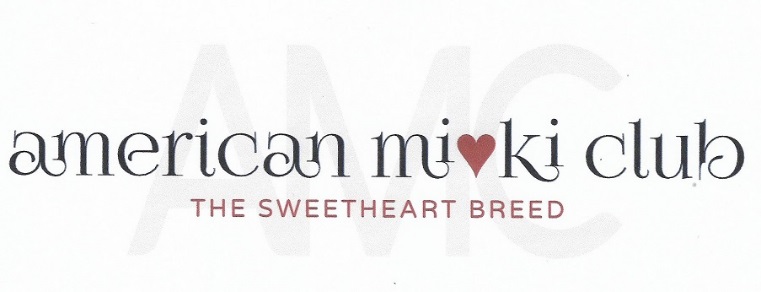 September 19, 2023Board Meeting MinutesVia Zoom Video ConferenceOpening Actions:Meeting was called to order at 5:15 P.M Mountain Time.Attendance:
President:  Mary Parker
Vice President & Specialty:  Susan Versmesse
Treasurer:  Becki ThomasonRecording Secretary:  Tina ClevelandDirector 1:  Linda Elliott
Director 3:  Tamara BeebeReview of the Agenda. No additions.
Officer’s Reports:Minutes from September 2023 prepared by Tina Cleveland unanimously approved. 
Treasurer’s Report, Becki Thomason.  $ 2123.64 balance. Membership Report:  Bonnie Thompson.N/ASpecialty:   Sue Versmesse:
The IACBA show is scheduled for October 14, 2023 in Xenia, OH. Sue has all the prizes ready for best in show and reserve best n show.  She also has the bags and stuff to fill them with.  Receipts will be sent to Becki.  Jennifer paid for most of the items.Website Report:  Mary ParkerMary has made some little tweaks.Health Report:  Geri WojeckNo updates.Old BusinessChiropractic class has been scheduled for Dec 12.New Business Closing Business
Next meeting is scheduled for September 19, 2023 at 7:00 PM Eastern time.Motion to adjourn from Sue. Seconded by Tina at 8:30PM.  All in Favor.